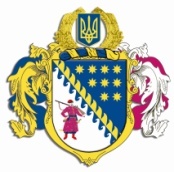 ДНІПРОПЕТРОВСЬКА ОБЛАСНА РАДАVIІІ СКЛИКАННЯПостійна комісія обласної ради з питань діяльності комунальних підприємств та підприємництва                  . Дніпро, пр. Олександра Поля, 2ВИСНОВКИ І РЕКОМЕНДАЦІЇ   № 4/17засідання постійної комісії ради17 червня 2024 року14.00Заслухавши та обговоривши інформацію директора департаменту   цифрової трансформації, інформаційних технологій та електронного урядування  обласної державної адміністрації Дона Є.А. про внесення до порядку денного двадцятої сесії Дніпропетровської обласної ради проєкту рішення обласної ради „Про зняття з контролю рішення обласної ради від             26 лютого 2021 року № 24-4/VIIІ „Про затвердження Програми розвитку й підтримки сфери надання адміністративних послуг у Дніпропетровській області на 2021 – 2023 роки” (зі змінами) , постійна комісія в и р і ш и л а: 1. Інформацію Дона Є.А. про внесення до порядку денного двадцятої сесії Дніпропетровської обласної ради проєкту рішення обласної ради „Про зняття з контролю рішення обласної ради від 26 лютого 2021 року                    № 24-4/VIIІ „Про затвердження Програми розвитку й підтримки сфери надання адміністративних послуг у Дніпропетровській області на 2021 – 2023 роки” (зі змінами)  взяти до відома. 2. Погодити проєкт рішення „Про зняття з контролю рішення обласної ради від 26 лютого 2021 року № 24-4/VIIІ „Про затвердження Програми розвитку й підтримки сфери надання адміністративних послуг у Дніпропетровській області на 2021 – 2023 роки” (зі змінами).3. Рекомендувати сесії обласної ради розглянути проєкт рішення  „Про зняття з контролю рішення обласної ради від 26 лютого 2021 року № 24-4/VIIІ „Про затвердження Програми розвитку й підтримки сфери надання адміністративних послуг у Дніпропетровській області на 2021 – 2023 роки” (зі змінами).Доповідачем з цього питання затвердити Дона Є.А.Результати голосування:Голова постійної комісії 	                                   В.В. ТИМОШЕНКО		                              Тимошенко В.В. - заБерезинський В.П. - за Мірошніченко М.О. - за  Бабаченко Н.В. - заГоробець С.Г. - заза 			– 5проти		 – 0утримались   	– 0 усього 		– 5